WOODLANDS PRIMARY SCHOOL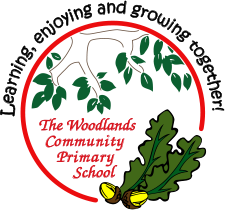 SEND INFORMATION REPORTDate Written: January 2018Written by: Emma Thickens (SENDCo)Next review: September 2018 Approved by Governors: 15.02.18Published to website: 03.18Introduction At Woodlands  Primary School we strongly believe that we are an inclusive school and cater for children with a variety of special needs and we value the individuality of all of our children. We are committed to giving all our children every opportunity to achieve the highest of standards. At Woodlands Primary School we are constantly looking at how we can improve the provision for our children. In order to do this many steps are taken to support them on their learning journey. Quality teaching is essential. However for some children further additional support maybe needed. The Code of Practice 2014 defines SEND as follows: “A child or young person has SEND if they have a learning difficulty or disability which calls for special education provision to be made for him or her. A child of compulsory school age or a young person has a learning difficulty or disability if he or she: a) has a significantly greater difficulty in learning than the majority of others the same age, or b) has a disability which prevents or hinders him or her from making use of facilities of a kind generally provided for others of the same age in mainstream schools or mainstream post--‐16 institutions. The four broad ‘areas of need’ are: Communication and Interaction – This includes children with speech and language delay, impairments or disorders, and those who demonstrate features within the autistic spectrum. Cognition and Learning – This includes children with includes children who demonstrate features of moderate, severe or profound learning difficulties or specific learning difficulties such as dyslexia, dyscalculia, dysgraphia or dyspraxia. Social, Emotional and Mental Health Difficulties - This includes children who may be withdrawn or isolated, disruptive or disturbing, hyperactive or lack concentration. Sensory and Physical Needs - This includes children with sensory, multi-sensory and physical difficulties. Behavioural difficulties do not necessarily mean that a child or young person has a SEN and should not automatically lead to a child being registered as having SEN. What is the Local Offer? Staffordshire’s Local Offer can be found by following this link……. https://www.staffordshireconnects.info/kb5/staffordshire/directory/localoffer.page?directorychannel=5 The Children and Families Bill, states that Local Authorities and schools are required to publish and keep under review information about services they expect to be available for the children and young people with Special Educational Needs and Disabilities (SEND) aged 0-25. This is the ‘Local Offer’. The intention of the Local Offer is to improve choice and transparency for families. It will also be an important resource for parents in understanding the range of services and provision in the local area. This utilizes the LA Local Offer to meet the needs of SEND pupils as determined by school policy, and the provision that the school is able to meet. There are 14 questions below that explain our school offer. How does Woodlands Primary School know if children need extra help?Teachers use AFL (Assessment for Learning) within lessons to monitor children’s progress, and they do summative assessments at each half term. Children who are making slower progress can be flagged up this way. If teachers have specific concerns about a child, they contact the Assistant SENDCo and SENDCo for support. Concern forms are then completed by the class teacher. Checklists and screeners may be carried out at this point. If parents have concerns about a child, they can arrange a meeting with the class teacher to discuss these, and referrals and a meeting with the Assistant SENDCo and SENDCo can be made if necessary. We know when child need help if: Concerns are raised by parents. Carers/ teachers or the child’s previous schoolThere is a lack of progressPoor test scoresThere is a change in the child’s behavioura child asks for help What should I do if I think my child may have special educational needs? If you have concerns then contact your child’s teacher or Sarah Hodson, our Assistant SENDCo and Emma Thickens, our SENDCo. 2. How will I know how Woodlands Primary School supports my child? When providing support that is ‘additional to’ or ‘different from’ we engage in a four ‐stage process: Assess, Plan, Do and Review. Assess – This involves clearly analysing the child’s needs using the class teacher’s assessment and experience of working with the child, details of previous progress and attainment, comparisons with peers and national data, as well as the views and experience of parents. The child’s views and where relevant, advice from external support services will also be considered. Any parental concerns will be noted and compared with the school’s information and assessment data on how the pupil is progressing. This analysis will require regular review to ensure that support and intervention is matched to need, that barriers to learning are clearly identified and being overcome and that the interventions being used are developing and evolving as required. Where external support staff are already involved their work will help inform the assessment of need. Where they are not involved they may be contacted, if this is felt to be appropriate, following discussion and agreement from parents. Plan – This stage identifies the barriers to learning, planning will involve consultation between the teacher, SENDCoand parents to agree the adjustments, interventions and support that are required; the impact on progress, development and or behaviour that is expected and a clear date for review. Parental involvement may be sought, where appropriate, to reinforce or contribute to progress at home. All those working with the child, including support staff will be informed of their individual needs, the support that is being provided, any particular teaching strategies/approaches that are being employed and the outcomes that are being sought. Do – The class teacher remains responsible for working with the child on a day-to-day basis. They will retain responsibility even where the interventions may involve group or one-to-one teaching with other staff. The teacher will plan and assess the impact of support and interventions and ensure it links with classroom teaching. Support with further assessment of the pupil’s strengths and weaknesses, problem solving and advising of the implementation of effective support will be provided by the SENDCo..Review – Reviews of a child’s progress will be made regularly. The review process will evaluate the impact and quality of the support and interventions. It will also take account of the views of the pupil and where necessary their parents. The class teacher, in conjunction with the SENDCo will revise the support and outcomes based on the child’s progress and development making any necessary amendments going forward, in consultation with parents and the child. All of those involved – child, their parents or carer, class teacher, Assistant SENDCo and SENDCo contribute to this review. This stage then informs the next cycle, if necessary. Each child’s Personalised Learning Plan (PLP) will be drawn up by the class teacher in consultation with the child and their parents with support from the SENDCo if necessary. It will be differentiated accordingly to suit the child’s individual needs, setting individual targets. Support provisions will vary depending upon the needs of the child. A copy of the targets will be given to parents. This may include additional general support by the teacher or learning support in class or use of particular resources (e.g. a writing slope.). If a child has needs related to more specific areas of their education or social skills, such as spelling, handwriting, numeracy & literacy skills etc. then the child may be placed in a small intervention group. Intervention takes place outside of core teaching time, these children are identified termly. The length of time of the intervention will vary according to need. The interventions will be regularly reviewed by all involved to ascertain the effectiveness of the provision and to inform future planning. If you have any queries related to the interventions please do not hesitate to contact the class teacher, Assistant SENDCo or SENDCo. Child Progress Meetings are held every term. This is a meeting where the class teacher meets the Senior Leadership team to discuss the progress of the children in their class. This shared discussion may highlight any potential problems in order for further support to be planned. Occasionally a child may need more expert support form an outside agency such as the Paediatrician, Speech Therapists, CAMHS, Autism Outreach Team etc. Referral forms are then completed in conjunction with parents/carers and forwarded to the most appropriate agency. After a series of assessments, a programme of support is usually provided to the school and parents/carers. While the majority of learners with SEND will have their needs met in this way, some may require an Education, Health and Care plan (EHCP) needs assessment to determine whether it is necessary for the Local Authority to make provision in accordance with an EHC plan. Where a child has an Education, Health and Care plan (EHC), there will be an annual review held in addition to the termly review meetings, taking into account the views of the child, their parent or carer, and all other professionals involved with the child. 3. How will the curriculum be matched to my child’s needs? Teachers plan and use a range of differentiation strategies within their lessons from children’s levels, differentiating work to closely match children’s ability and learning needs. Teachers plan for different learning styles within their lessons. When a child has been identified with special needs their work will be further differentiated by the class teacher to remove barriers to learning and enable them to access the curriculum more easily. Teachers confidently make adjustments to their lessons such as using coloured paper and overlays for reading, using talking tins for writing lessons and practical apparatus such as bead strings for maths support if they think this will aid a child. . These strategies are embedded within the teacher’s daily practice. Teachers also differentiate the pitch of their lessons for SEND children by using PLP targets and tracking through the Sheffield Stat Assessment Scheme..A learning support assistant may be allocated to work with the child in a 1-1 or small focus group to target more specific needs. If appropriate specialist equipment may be given to the child e.g. reading rulers, writing slopes, concentration cushions, pen/pencils grips or easy to use scissors. 4. How will I know how my child is doing? You will be able to discuss your child’s progress at Parents Evenings and termly review meetings. Appointments can be made to speak in more detail to the class teacher, Sarah Hodson– Assistant SENDCo, or Emma Thickens – SENDCo, by visiting the school office. We have an open door policy and parents are welcome to come into school at any time to discuss issues. If teachers agree that it is necessary a home-school book can be implemented. PLPs (Personalised Learning Plans) are reviewed each term. Targets are usually set by the class teacher but Parents/carers are always encouraged to contribute their input to be included on the PLP. Child and parent voice are in place and are monitored for effectiveness by the SEND Governor and the governing body. How will you help me to support my child’s learning? Teachers suggest ways of supporting all children’s learning through thechildren’s  Home learning activities. The class teacher may suggest additional ways of supporting your child’s learning at parents’ evenings, review meetings or by arranging a meeting with you. Sarah Hodson - Assistant SENDCo or Emma Thickens – SENDCo may meet with you to discuss how to support your child. This would normally follow on from when a child has been assessed or discussed at the termly review meeting. Outside agencies or the Educational Psychologist may suggest advice or programmes of study that can be used at home. Parent/carer workshops are arranged throughout the year, sometimes with invited guests, to encourage an open and relaxed forum where advice and ideas can be exchanged. 5. What support will there be for my child’s overall well-being? The school offers a wide variety of pastoral support for children who are encountering emotional, social and behavioural difficulties. These include: The school has an Assistant SENDCo who is not class based in the mornings. The children can access her support with pastoral issues during these times. . This can be on an ad hoc basis or more formal arranged regular meetings. All members of staff are readily available for children who wish to discuss issues and concerns. Behaviour and Attendance is monitored and support is offered. Children are only excluded in very exceptional cases. Child with medical needs If a child has a medical need then a detailed Health Care Plan is compiled by  Emma Thickens, (SENDCo) in consultation with parents/carers. These are discussed with all staff who are involved with the child. Where necessary and in agreement with parents/carers medicines are administered in school where a signed medication form giving consent is completed and held at the office. 6. What specialist services and expertise are available at or accessed by the school? The SENDCo (Miss Emma Thickens) is now undertaking  the National Award for SENDCos,At times it may be necessary to consult with outside agencies to receive their more specialised expertise. (See Appendix 1 for more details) The agencies used by the school include: SENSS Behaviour Support Service Educational Psychologist School Nurse Speech & Language CAMHS (Child & Adolescent Mental Health Service) Occupational Therapy Physio Therapy Paediatrician Families First EWW (Educational Welfare Workers) Social Services 7. What training are the staff supporting children and young people with SEND had or are having? Staff have received training related to SEN. These have included sessions on: Early Years Language training Speech and Language Training Speech and Language workshops Behaviour and Attendance Behaviour Strategies Behaviour management training Managing behaviour at playtimes and lunchtimes Autism training Social stories training Children and Bereavement Attachment training CAMHS training Nurture training EAL Training Spelling and phonics training We do audit staff training and look at what gaps staff have to help plan staff training. 8. How will my child be included in activities outside the classroom including school trips? We try to ensure every child can access all of the activities in and outside of the classroom including school trips; we would look at the child’s individual needs and plan accordingly with the parents. Risk assessments are carried out and procedures are put in place to enable all children to participate. If a health and safety risk assessment suggests that that an intensive level of 1:1 support is addition to the usual school staff we will put this in place wherever possible. 9. How accessible is the school environment? We are committed to providing a fully accessible environment which values and includes all children, staff, parents and visitors. As a school we are happy to discuss individual access requirements. Facilities we have at present include: We have a toilet  accessible by ramp in the mobile. We have wobble cushions which help our children with sensory difficulties and ADHD. We have a variety of different pencil grips and writing implements (pencils/pens) Woodlands  Primary school understands what a stressful time moving schools can be therefore strategies are in place to enable the child’s transition to be as smooth as possible. These include: On entry:- • A planned programme of visits in the summer term for children starting in September including “Play and Stay” visits with parents/carers and lunchtime visits where they can experience lunchtimes and school dinners with parents/carers. • Parent/carers are invited to a meeting at the school so that they know what to expect and are encouraged to share any concerns with the school. • Our Foundation Stage teacher visits all children in their pre-school setting..Transition through the school:- • A visit to their new class in July. • Information sharing sessions between year group teachers. • The class teacher is always willing to meet parents/carers prior to the child moving to their class. Secondary transition:- • The Y6 staff works with children anxious about the move. This provides them with the opportunity to discuss any concerns they may have. • Secondary school staff visit children prior to them joining their new school. • Emma Thickens ( SENDCo) meets the SENDCo’s from the secondary schools to pass on information regarding SEND children. • Emma Thickens (SENDCo) arranges an extra visit for those SEND children who need/want one prior to transition days. • Children attend transition day’s particular to the school they are going to. • Opportunities to work with local secondary schools are actively encouraged so that children are familiar with them (e.g. Science days at the secondary school and drama workshops delivered by secondary staff at Woodlands) Mid-year transition Our induction for children arriving mid-year includes:- • Currently we give all children a tour of the school with their parent/carer. • Introduce children to their new teacher and show them where they will put their coats etc. • Agree the start date. In certain circumstances such as the child not having attended school before, special starting arrangements may be agreed.• Contact the previous school for the child’s records. Where there are concerns the SENDCo will be contacted by phone. 11. How are the school’s resources allocated and matched to children’s special educational needs? The SEND budget is allocated each financial year. The money is used to provide additional support or resources dependant on an individual’s needs. The additional provision may be allocated after discussion with the class teacher at child progress meetings or if a concern has been raised by them at another time during the year. Further support or resources may be allocated to your child following assessments by school staff or outside agencies (e.g. Educational Psychologist). Funding may be used to buy in specialist support (e.g. Dyslexic assessment) 12. How is the decision made about how much support my child will receive? The decision about the type of support your child will receive will be made by the Senior Leadership team, the SENDCo and the parents collaboratively and closely monitored. This may take the form of additional individual or small group support in class or in other intervention groups tailored to your child’s needs. During their school life, if further concerns are identified due to the child’s lack of progress or well-being then other interventions will be arranged. Parents/carers will be notified if their child is receiving 1-1 or small group support outside of the classroom. 13. How will I be involved in discussions about and planning for my child’s education? All parents are encouraged to contribute to their child’s education. Parent’s views are always welcomed and our Assistant SENDCo is not class based in the morning so is available to meet with parents. This may be through: Discussions with the class teacherDuring parent evenings and termly reviewsduring discussions with Sarah Hodson, Emma Thickens or other professionals Parents are encouraged to comment on their child’s ILP with possible suggestions that could be incorporated. 14. Who can I contact for further information or if I have any concerns? I hope these questions have answered any queries you may have but do not hesitate to contact the school if you have further questions or if you wish to discuss your child’s educational needs or are unhappy about something regarding your child’s schooling please contact one of the following: Emma Thickens (SENDCo) Sarah Hodson – Assistant SENDCoMr Jon Baker - Head Teacher Mrs Rachel Bertenshaw and Mr Chris Nicholls – SEND GovernorsMrs Alison Wheeler– Chair of Governors Appointments can be made with any of these people through the school Office.For complaints please follow the school’s complaints procedure available at the school office or on the school website. Support Services for parents of children with SEND include: SEND Family Partnership (formerly Parent Partnership) is for parents and carers of children and young people aged 0 to 25, with special educational needs and disabilities (SEND). They offer information, advice and support about education, health and social care issues. They can be found at:- https://www.staffordshire.gov.uk/education/welfareservice/SpecialEducationalNeeds/spps/home.aspx Or by telephoning 01785 356921 during office hours or by email on spps@staffordshire.gov.uk Have Your Say This report details our annual offer to children with SEND. To be effective it needs the views of all: Parents/carers, children, governors and staff. Please engage fully with our annual process to ‘assess, plan, do and review’ provision for SEND children. Appendix 1 The school’s allocated External Agencies SENSS Learning Support Service (LSS) The school’s allocated SENSS teacher is Angela Biggs.The SENSS visits to lead staff meetings, advise staff on individual educational teaching programmes, and provide individual help to specific children. The SENSS provide advice and strategies to help with a child’s learning difficulties and these are reviewed and evaluated at least every six months, with both the class teacher and assistant SENDCo and SENDCo. SENSS Behaviour Support Service (LSS) SENSS Behaviour Support Service advice staff on individual behaviour programmes, and provide individual help for specific children. Educational Psychologist (EP) Educational Psychologist is Linsey Share. The EP’s work and support to the school involves: Assessment and monitoring of individual children Support to families of children with SENDAdvice and support to SENDCo and staff The EP is trained in teaching and psychology and is able to give advice and guidance on development, learning, and behaviour to teachers, parents and children. She would normally only work directly with children who needs are felt to be quite considerable and have not responded well to the interventions previously put in place for them. The EP records and discusses her findings with the assistant SENDCo, SENDCo, class teacher and, in many cases, the parents of the children concerned. She will offer advice to the school and parent/carers on how to best support the child in order to take their learning forward. School Nurse Our allocated school nurse is Jackie Elcock. School nurses work across education and health, providing a link between school, home and the community. Their aim is improve the health and wellbeing of children and young people. They work with families and young people from five to nineteen. Speech and Language Therapy This service provides assessment, diagnosis, treatment and advice covering language disorders. These may include articulation, language development, cleft palate, swallowing, and other common problems. Child and Adolescent Mental Health Service (CAMHS) This service helps children and adolescents with emotional and behavioural difficulties or those who may be suffering with a psychiatric disorder. Physio Therapy This service works with children with neurodevelopmental and orthopaedic motor difficulties from birth until they leave school. They provide specialist assessment, advice and intervention with a neuro developmental approach to assist children with their physical function with regard to positioning, movement and balance, to enable them to achieve their optimum physical function/potential. Occupational Therapy This service works with children, families, schools, and other agencies and professionals to maximise the child’s participation and independence in daily activities. They are able to assist children by promoting their independence in the following areas: Self Care (dressing, washing, feeding, and toileting), School Activities (pencil skills, scissor skills, concentration and accessing the environment) and play/leisure skills (advice on activities and toys that will benefit child’s development). Assessments may include a child’s fine motor, sensory self care, and perceptual skills. The task or environment may be adapted to meet the child’s needs and enable them to achieve maximum independence. They will implement programmes and send advice into schools to support the children. Paediatrician This service works with children, families, schools, and other agencies and professionals. A paediatrician is a specialist doctor who manages health from birth to twenty-one, including physical, behaviour, and mental health issues. They are trained to diagnose and treat childhood illnesses - from minor health problems to serious diseases. They monitor, assess children, will refer onto other agencies and advice schools. Families First This service offers support, advice, and guidance, to children, young people and families, who may be having difficulties. The families first team is made up of a variety of family service professionals such as parent support workers, family support workers, education welfare workers and youth workers. They also link in to a wider group of professionals such as Police, Housing, School Nurses, Education, and Pastoral Teams. Professionals discuss what they are doing in individual cases, and how partners can work together, to get families the best outcomes. Social Services Children’s social services offer a range of support to children and families in need